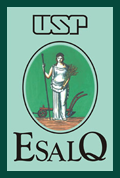 General InformationStudent Evaluation Abstraction capability                                               ____         ____            ____                 ____
Critical mind                                                               ____         ____            ____                 ____
Behaviour in group, human relations                   ____         ____            ____                 ____Ability to communicate                                            ____         ____            ____                 ____
Practical aptitude, organizing his/her work          ____         ____            ____                 ____Autonomy, initiative                                                 ____         ____            ____                 ____Punctuality, regularity                                              ____         ____            ____                 ____Overall assessment                                                   ____         ____            ____                 ____-How do you place this student with respect to your other students?
Second half First halfFirst quarterReport evaluation-Did the student submit his/her draft to you?             Yes ___                  No___-If yes, what is your opinion of it?Specific comments Date and SignaturePoorMediumGoodExcellent